ТЕХНОЛОГИЧЕСКАЯ КАРТА УРОКА ОКРУЖАЮЩЕГО МИРАРАЗРАБОТАЛА: Мезенцева Елена ВладимировнаМЕСТО  РАБОТЫ:МБОУ «СОШ №5 »ДОЛЖНОСТЬ Учитель начальных классовГ. Нижневартовск 2018г.           Предмет: Окружающий мир,  УМК «Школа России»           Класс: 1 класс           Тип урока: урок получения нового знания           Продолжительность: 1 урок, 45 минутТехнологическая карта ТемаКак живет семья? Проект «Моя семья»Цели:Образовательный аспект: Создать условия для формирования у учащихся представления о семье, как о людях, которые любят друг друга, заботятся друг о друге; для становления нравственных представлений учащихся о внутрисемейных отношениях, сплочения детей и родителей;Развивающий аспект: Развивать умение планировать свою деятельность, оценивать результаты деятельности; развивать ассоциативное мышление, развивать умение ориентироваться в своей системе знаний: отличать новое от уже известного; находить ответы на вопросы, свой жизненный опыт и информацию, полученную на уроке; наглядно-образное  мышление путем привлечения занимательного материала создания проблемных ситуаций; развивать интерес у детей  к данному виду деятельности; способствовать развитию связной речи, памяти, внимания обучающихся; совершенствовать коммуникативные навыки- умения слушать другого человека: развить семейное творчество и сотрудничество семьи и школы;Воспитательный аспект:  Воспитывать аккуратность; формировать умение слушать и понимать речь других, совместно договариваться о правилах поведения и общения. воспитывать самостоятельность;воспитывать уважение к чужому труду; способствовать воспитанию трудолюбия, уважения к своему труду;воспитывать уважение к мнениям одноклассников; воспитывать у учащихся чувства любви и уважения к родителям, гордости за свою семью.Формировать УУД:- Личностные: формировать учебно – познавательный интерес к учебному материалу, способность к самооценке на основе критерия успешности учебной деятельности-  Регулятивные УУД: определять и формулировать цель на уроке с помощью учителя; планировать своё действие в соответствии с поставленной задачей; вносить необходимые коррективы в действие после его завершения на основе его оценки и учёта характера сделанных ошибок.- Коммуникативные УУД: слушать и понимать речь других, договариваться и приходить к общему решению в совместной деятельности, в том числе в ситуации столкновения интересов; адекватно использовать речевые средства для решения различных коммуникативных задач, строить монологическое высказывание, владеть диалогической формой речи.- Познавательные УУД: осуществлять поиск необходимой информации для выполнения учебных заданий с использованием учебной и дополнительной литературы, строить речевое высказывание в устной и письменной форме; устанавливать причинно-следственные связи.Планируемый результатПредметные: Знания: семья Умения: научатся называть имена, отчества, фамилии членов своей семьи; рассказывать об интересных событиях в жизни своей семьи; оценивать значение семьи для человека и общества. Навыки: строить рассказ о своей семье, задавать и отвечать на  вопросы, устные ответы.Метапредметные:Регулятивные: использовать речь для регуляции своего действия. Познавательные: принимать и сохранять учебную цель и задачи; подводить под понятие на основе распознавания объектов, выделять существенные признаки, на основе анализа изделия, сравнения;построение логической цепи.Коммуникативные: формулировать собственное мнение и позицию; договариваться о распределении функций и ролей в совместной деятельности, сотрудничество с учителем и сверстниками, проявление инициативы.Личностные: уметь контролировать и оценивать свои действия, вносить коррективы в их выполнение на основе оценки и учёта характера ошибок, проявлять инициативу и самостоятельность в обучении.Основные понятияСемья, члены семьи, уважение, любовь, взаимопомощь, взаимоподдержка.Межпредметные связи Окружающий мир, изо.Ресурсы: - основные- дополнительныеУчебник «Окружающий мир» 1 класс 1 часть – А.А.Плешаков, УМК «Школа России»Рабочая тетрадь «Окружающий мир» 1 класс 1 часть – А.А.Плешаков, УМК «Школа России»- интерактивная доска,;- проектор;- компьютер;- карточки с вопросами «Как?», «Откуда?», «Куда?», слово «семья»; - цветные карандаши;- оборудование, презентация, выполненная в программе Power Point.Организация пространства Фронтальная работа, коллективная, парная, индивидуальная работа.Технология проведенияДеятельность учениковДеятельность учителяЗадания для учащихся, выполнение которых приведет к достижению запланированных результатов.Планируемые результатыПланируемые результатыТехнология проведенияДеятельность учениковДеятельность учителяЗадания для учащихся, выполнение которых приведет к достижению запланированных результатов.предметныеУУД1. Этап мотивации  к учебной деятельности (2 мин) (самоопределения) к учебной деятельности.Цель: подготовить  учащихся к работе на уроке, создать эмоциональный  настрой на совместную коллективную деятельность и познавательную активность. - определить тип урока;Его задача – подготовка учащихся к работе на уроке: выработка на личностно значимом уровне внутренней готовности выполнения нормативных требований учебной деятельности.Цель: оценить свою готовность к уроку.Проговаривают стихотворение – правила поведения на уроке, объясняют, для чего нужно выполнять эти правила.Проговаривают девиз урока- Пожелания друг - другу успешной работы на уроке.Вспоминают правила «рабочего» человека.Микроитог: готовы к уроку.Цель: создать условия для обеспечения позитивной мотивации обучающихся.-организует проговаривание правил поведения на уроке;- организует проговаривание девиза урока;-организует актуализацию требований к ученику со стороны учебной деятельности;создаёт  условия для возникновения у учеников внутренней потребности включения в учебную деятельность.Слайд 1.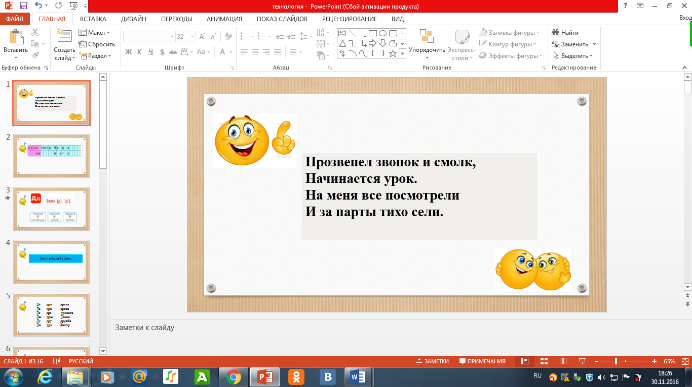 Прозвенел звонок и смолк,Начинается урок.На меня все посмотрелиИ за парты тихо сели.- Я надеюсь, что у вас хорошее настроение и хочу пожелать, чтобы хорошее настроение было на протяжении всего урока. Слайд 2.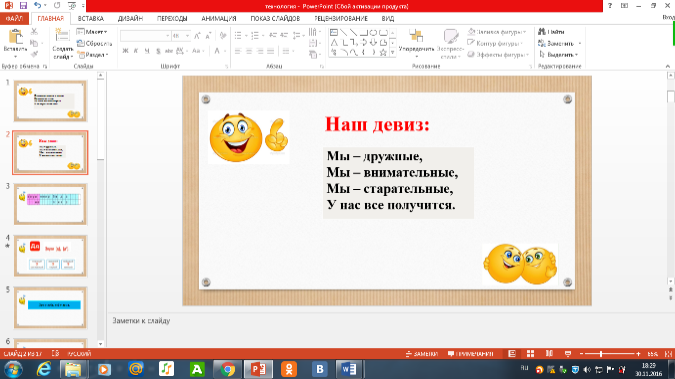 - Поможет нам наш девиз:Мы – дружные,Мы – внимательные,Мы – старательные,У нас все получится.Коммуникативные:- умение совместнодоговариваться о правилахповедения и общения в школе  иследовать им; - умение оформлять свои мысли в устной форме; - умение слушать и понимать речь других. Личностные:-умение чувствовать необходимость  учения2. Этап актуализации знаний.  (2 мин)Цели: развивать  личностные  и коммуникативные УУД  через  развитие  устной речи  учащихся; познавательных УУД через проверку знания учащимися ранее полученных знаний,  развивать личностные УУД через развитие внимания,  мышления, воображения Его задача – активизация формирования познавательных процессов (внимание, память).Цель: вспомнить материал предыдущих уроков.Вспоминают материал предыдущих уроков.Микроитог: вспомнили, что делали на предыдущих уроках.Организует повторение изученного.- Дорогие исследователи, мне хочется поздравить вас с первой победой. Вместе с Мудрой Черепахой и Муравьишкой мы закончили изучать первый раздел учебника. Здесь мы нашли ответы на многие вопросы.Слайд 3.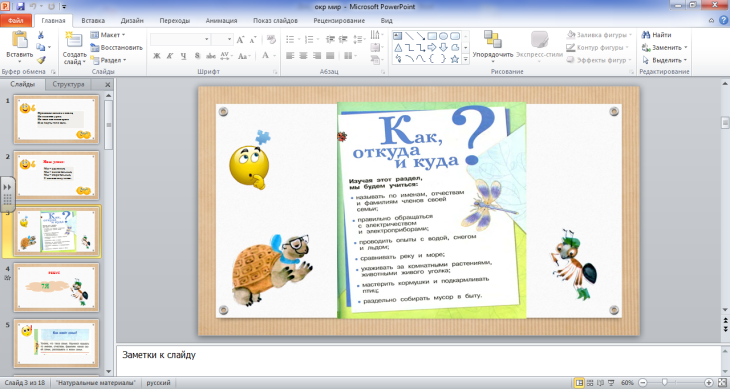 - Откройте учебники на стр. 55 и скажите, на какие вопросы мы найдем ответы, изучая темы следующего раздкла? (Как? Откуда? Куда?)Учитель вывешивает карточки с соответствующими вопросами на доску.- Прочитайте на стр. 55, чему мы будем учиться, изучая этот раздел.- Придумайте вопросы к этому разделу, используя слова помощники.- О чем вам захотелось узнать?- уметь ориентироваться в учебнике;- уметь находить ответы на вопросы в учебнике.Познавательные: - умение добывать новые знания; - умение находить ответына вопросы, используя информацию, полученную науроках - осознанно строить речевоевысказывание в устной речи; - делать выводы врезультате совместнойработы класса и учителя;Регулятивные: - умение проговаривать последовательность действий на уроке;- умение осуществлять самоконтроль.Коммуникативные: - умение с достаточной полнотой и точностью оформлять свои мысли;- умение слушать и понимать речь других обучающихся;          3.Этап формулирования темы урока, постановка цели (2 мин)Цели:- организовать работу по определению темы урока учащимися;- организовать постановку цели урока учащимися.Задача этапа – обеспечение мотивации для принятия обучающимися цели учебно-познавательной деятельности. С помощью учителя формулируют тему, ставят цель и составляют план урока. Микроитог: определили тему и цель урока.Организует формулировку темы, постановку цели урока  учащимися.- Муравьишко принес ребус. Слайд 4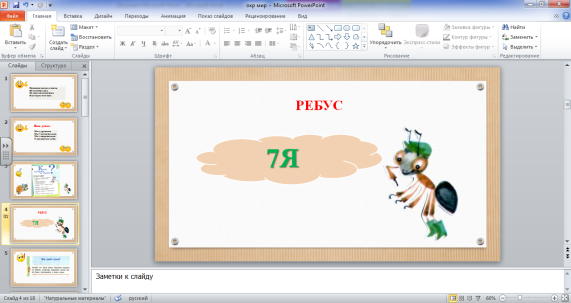 - Какое слово он зашифровал? (семья)- Что такое семья? (это самые близкие люди)- Используя наши слова-помощники и слово «семья», придумайте вопрос сами. Учащиеся задают вопросы, учитель отмечает самые интересные из них.- Предположите, о чем сегодня пойдет речь на уроке? (о семье)- Ребята, сегодня на уроке мы поговорим о чем-то приятном и согревающем душу каждого человека, о нашей семье.- Какие учебные задачи мы поставим перед собой? Прочитайте на стр. 56. Слайд 5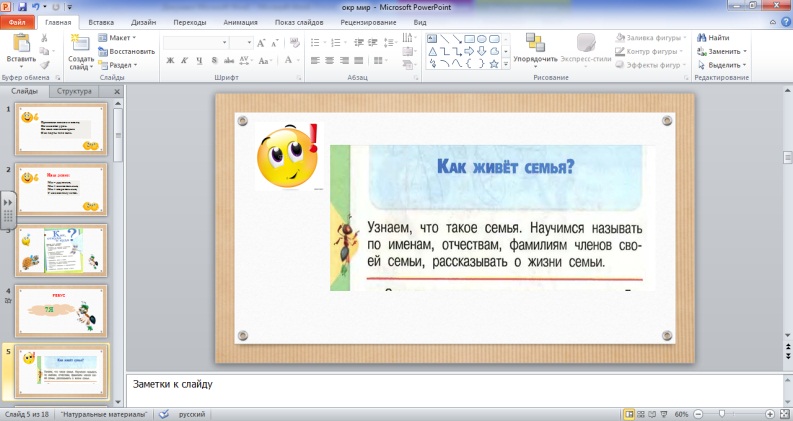 (Узнаем, что такое семья. Научимся называть по именам, отчествам, фамилиям членов своей семьи, рассказывать о жизни семьи.)- Все верно, молодцы! А еще через ваши рисунки и выполненные проекты познакомимся с семьями одноклассников.- уметь отгадывать ребусы;- уметь давать составлять вопросы и отвечать на них;- уметь правильно формулировать свои ответы, определять тему урока и ставить цель урока.Познавательные:- умение ориентироваться в своей системе знаний.Регулятивные:- определять тему урока и формулировать цель деятельности на уроке под руководством учителя; - планировать свою деятельность;-определять последовательность действий на уроке.- умение высказывать свое предположение.Коммуникативные:- умение точно и полно выражать свои мысли.Личностные - умение устанавливать связи между знаниями и жизненными ситуациями4. Этап формирования нового знания. (20 мин)Цель: формировать личностные УУД  через учебную ситуацию «что я знаю?» «что я узнаю?» и закрепление  знаний о семье; развивать познавательных УУД через знакомство с интересными событиями семьи, традициями; формировать   регулятивные УУД через  коллективную работу, работу в парах, самоконтроль; коммуникативные УУД через умения  оформлять свои мысли в устной форме, слушать и понимать речь других.Задача этапа – обеспечение восприятия, осмысления и первичного запоминания знаний, связей и отношений в объекте изучения.Работа в парах.Цель: - проверить умение  работать в паре, умение  работать с информацией;- организовать выполнение проверки.Индивидуальная работа.Цель: проверить умение работать индивидуально; организовать выполнение проверки.С помощью учителя выясняют. Что означает слово семья.Микроитог: выяснили значение слово «семья»Работа в парах –проверка.Микроитог: работали в парах, проводили проверку.Индивидуальная работа – проверкаМикроитог: работали индивидуально, проводили проверку.Организует беседу.Организация  работы в парах, выполнение проверки. Организация индивидуальной работы, выполнение проверки.1.Беседа- Как вы понимаете слово семья?  (ответы детей)- В словаре С. И. Ожегова говорится, что семья – группа живущих вместе близких родственников, а также объединение людей, сплочённых общими интересами.- А это значит, что семья – это не только люди, которые живут вместе, это ещё и люди, которые любят друг друга, заботятся друг о друге. - Рассмотрите рисунки на стр. 56-57. Слайд 6. 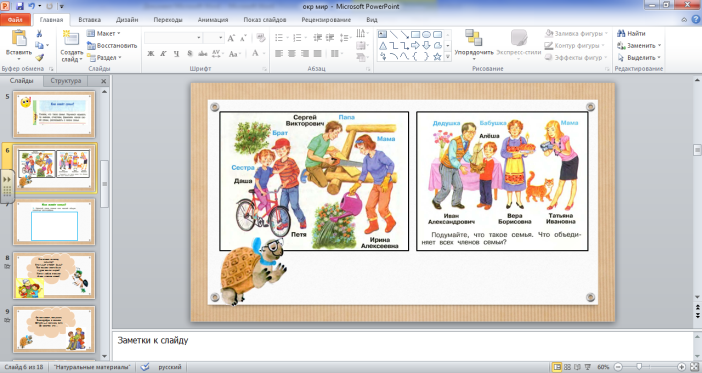 - Это семьи первоклассников - Даши и Алеши.- Сейчас вы будите работать в парах. Попробуйте рассказать об этих семьях. Договоритесь с соседом по парте, кто о какой семье будет рассказывать. Что интересного происходит в этих семьях? Затем проверим ваши расказы.Работа в парах.- Пара закончившая работу подает знак.- Проверим. Одна пара отвечает, все внимательно слушают, готовятся помогать при необходимости вносят коррективы.- А что интересного происходит в вашей семье? Расскажите об этом, называя по имени и отчеству членов вашей семьи.(Заслушиваются несколько ответов)- Ребята. А что было бы, если бы у человека не было семьи? Порассуждайте об этом. (ответы детей)- Что же объединяет всех членов семьи? (любовь и уважение друг к другу, взаимная забота и помощь, совместный труд и отдых))- Все верно. Молодцы!- А сейчас вы поработаете самостоятельно. Откройте свои рабочие тетради на стр. 35 №1.Слайд 7.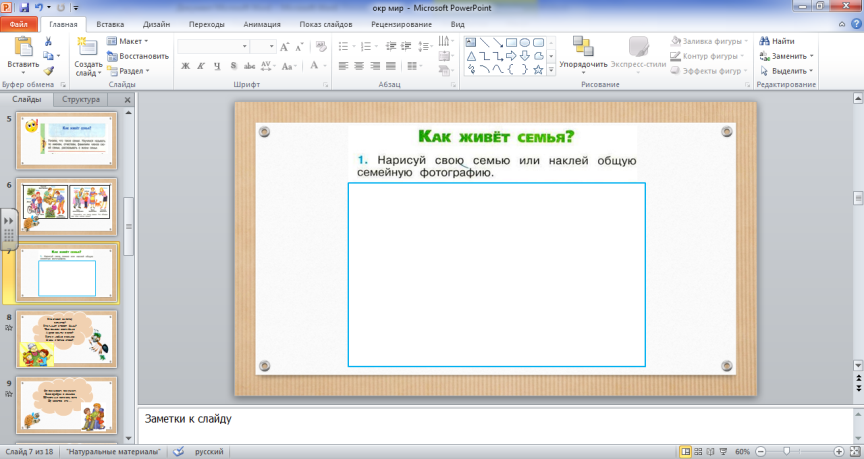 - Какое задание нужно выполнить? (нарисовать свою семью)- Что нам для этого понадобиться? (цветные карандаши)- Приготовьте цветные карандаши, приступаем к работе. Кто закончил работу, подаем знак «я готов работать дальше».Самостоятельно рисуют свою семью.- А сейчас давайте проверим. (2-3 ученика показывают свои рисунки и рассказывают кого они изобразили).А сейчас Муравьишко и Мудрая черепаха приготовили для вас загадки. Они хотят проверить как вы знаете членов семьи.Слайд 8.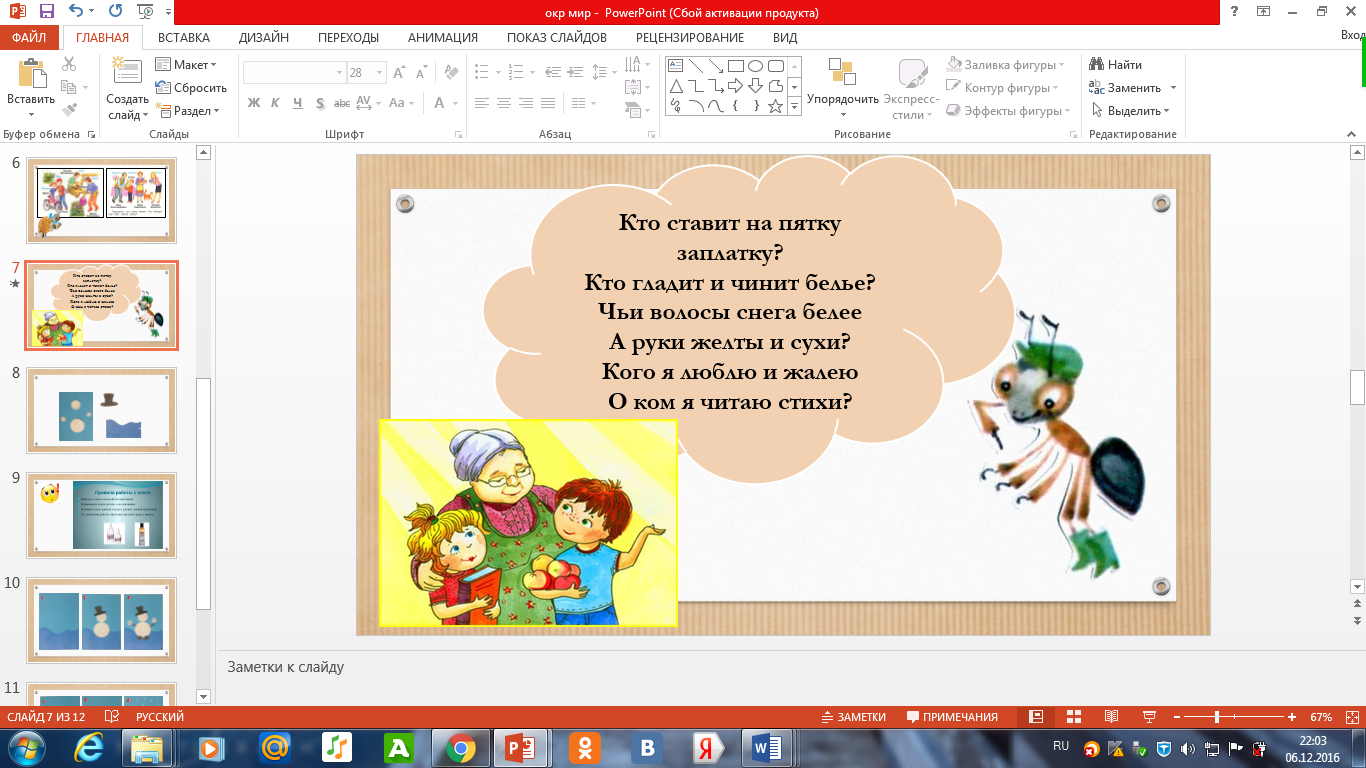 Слайд 9.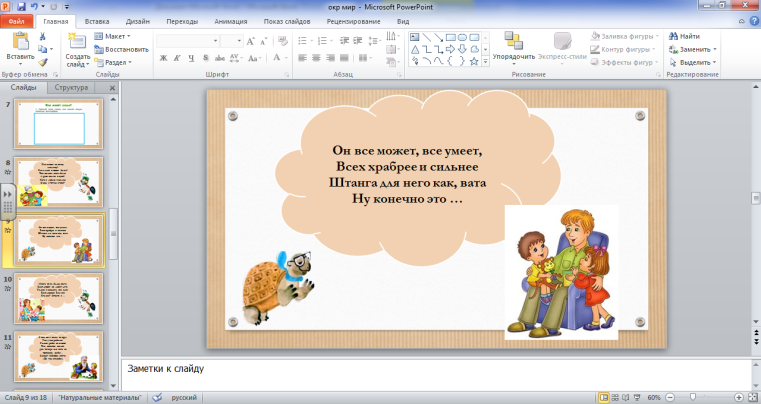 Слайд 10.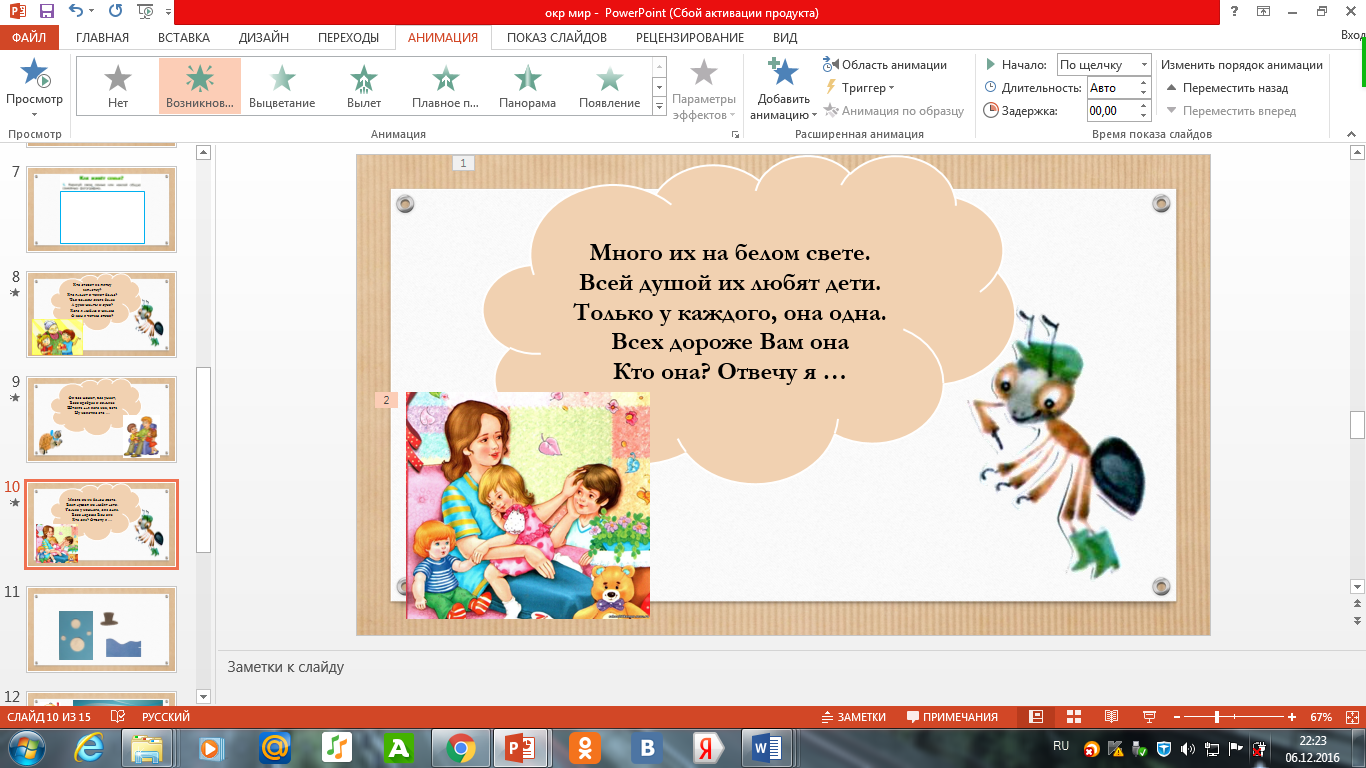 Слайд 11.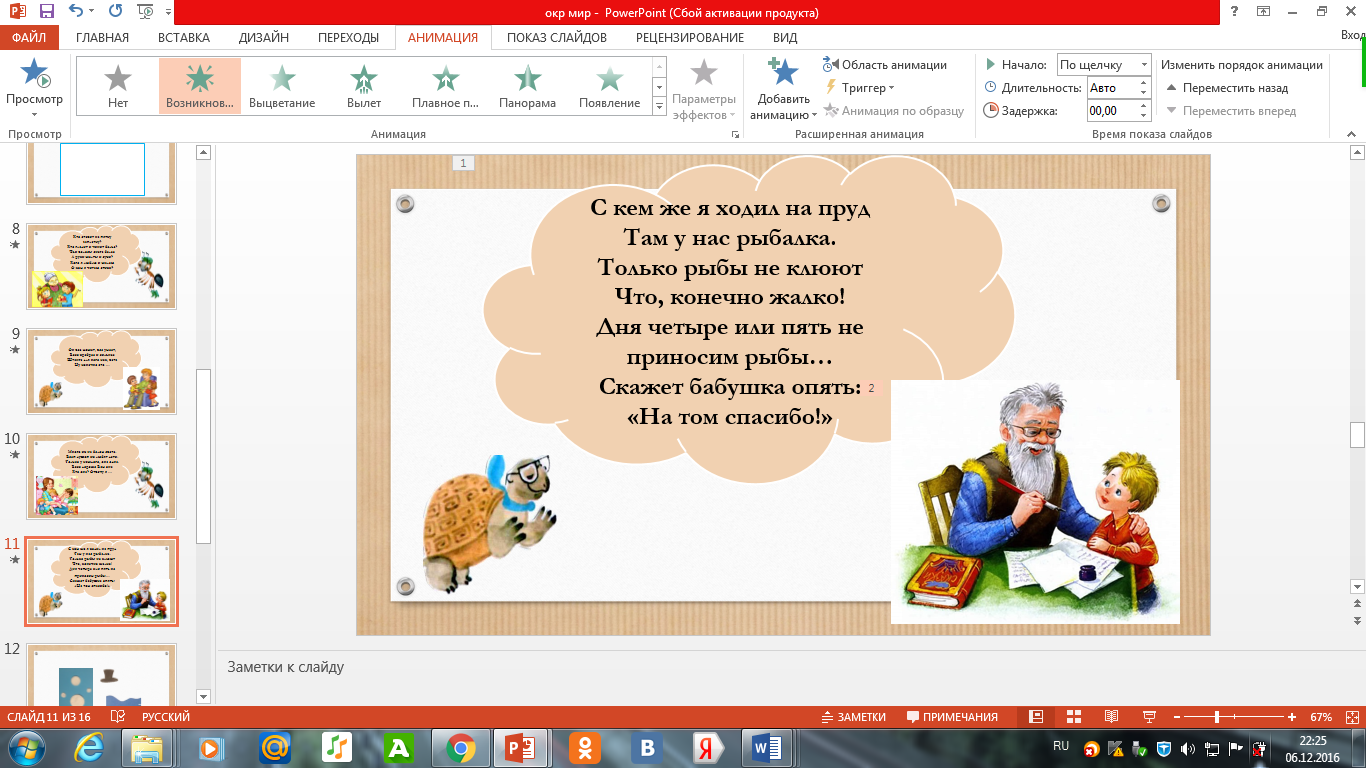 – Молодцы! - знать, что такое семья;- уметь высказывать свои предположения.уметь работать с информацией.- знать членов своей семьи по именам и отчествам;-уметь рассказывать о своей семье;- уметь называть по именам и отчествам членов своей семьи.Познавательные:- умение ориентироваться в своей системе знаний.Регулятивные:- планировать свою деятельность;-определять последовательность действий на уроке.- умение высказывать свое предположение.Коммуникативные:- умение точно и полно выражать свои мысли.Личностные - умение устанавливать связи между знаниями и жизненными ситуациями.Регулятивные: - умение оценивать правильность выполнения действия на уровне адекватной   оценки.Коммуникативные: - умение оформлять свои мысли в устной форме, слушать и понимать речь других.Физкультминутка (2 мин)Цель: создать условия  для психоэмоциональной  разгрузки, снять напряже-ние и усталость обуча-ющихся создать усло-вия для обеспечения позитивной мотивации обучающихся.Выполняют физические упражнения, развивают умение  концентрировать свое внимание на определенных действиях.Микроитог: выпол-няли физические упражнения.Организует выполнение движений.  - Ребята, мы достаточно хорошо поработали. Не пора ли нам отдохнуть. Физминутка.Буратино потянулся,Раз – нагнулся,Два – нагнулся, руки в стороны развел –Ключик, видно, не нашелЧтобы ключик нам достать,Нужно на носочки встать.- уметь слушать- уметь четко проговари-вать словаКоммуникативные - умение выполнять физические упражнения по команде, вместе. 4. Этап формирования нового знания. (15 мин) продолжение.Решают поставленную проблему, находят пути реализации поставленной цели и способы , обсуждают пути решения проблемыМикроитог: изготавливали аппликациюОрганизует, помогает. направляет, дает советы.Осуществляет  проверку умения  учащихся работать с дополнительной информацией и умение представлять данную информацию, организует практическую работу.- А сейчас Муравьишко предлагает нам поиграть в игру «Найди пару»Слайд 12.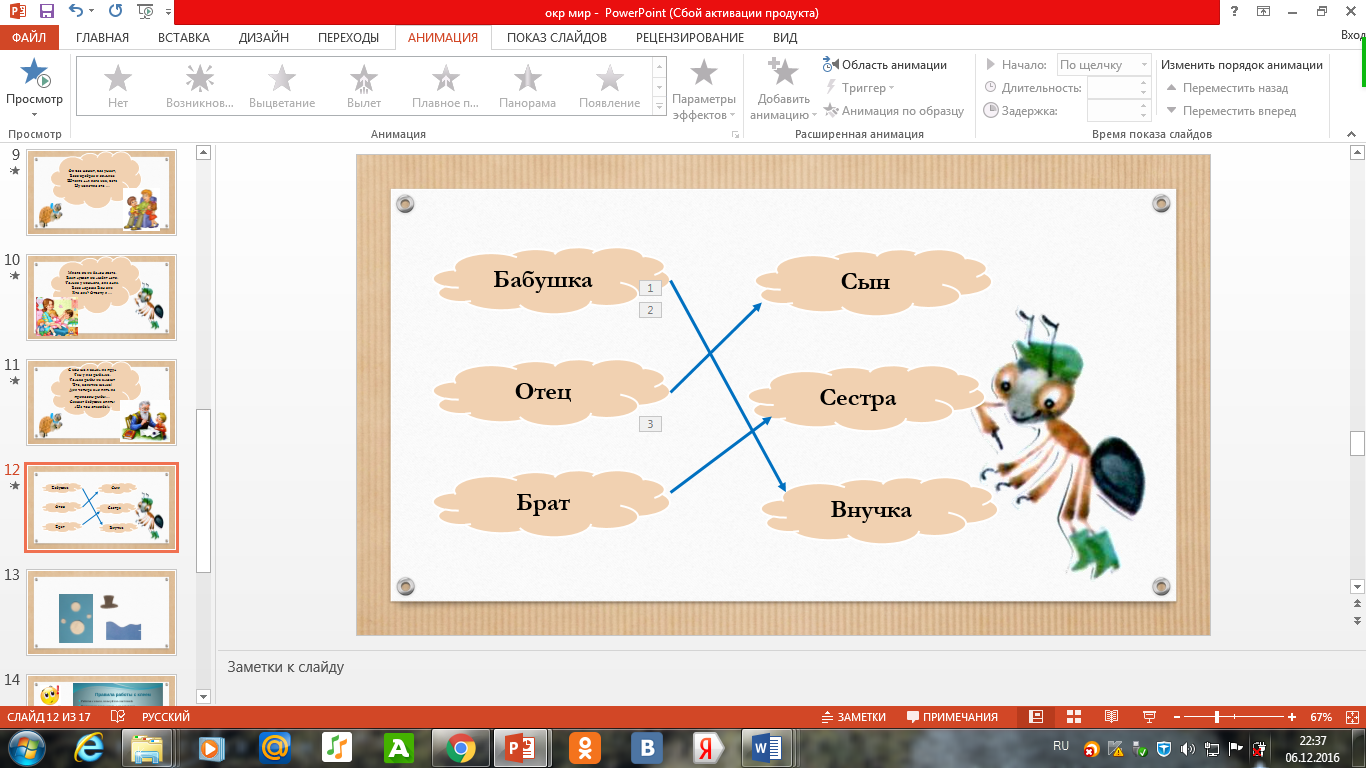  - Молодцы, вы хорошо справились с этим заданием.- Мудрая Черепаха тоже подготовила вам задание. Мы сказали, что в семье царит любовь и взаимопонимание. И конечно же любя, мы по разному называем наших близких. А сейчас давайте подберём как можно больше ласковых слов для наших близких.Слайд 13.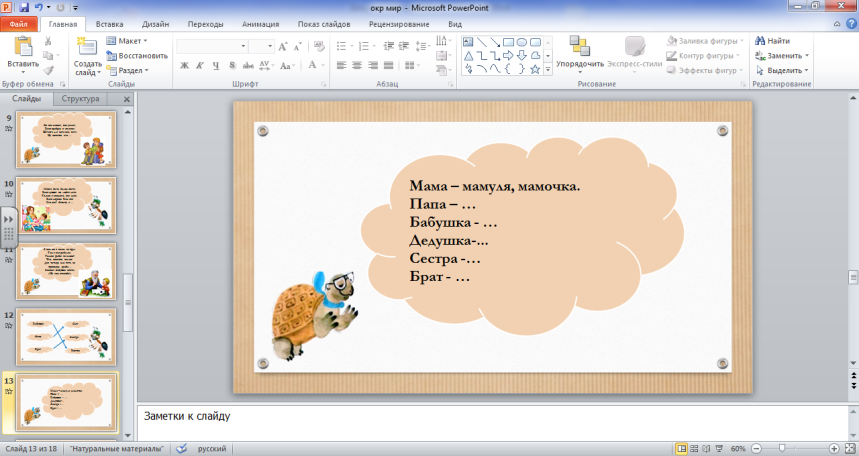 – Посмотрите сколько ласковых слов вы знаете. Вашим близким будет очень приятно, если вы будете их называть такими ласковыми словами.– Издавна русский народ называл семью крепостью, ценил среди родных взаимовыручку, поддержку в делах, беде и горе и радость была одна на всех. Тем и крепка была русскаясемья. - А следующее задание, которое вам приготовил Муравьишко называется «Закончи предложение».Слайд 14.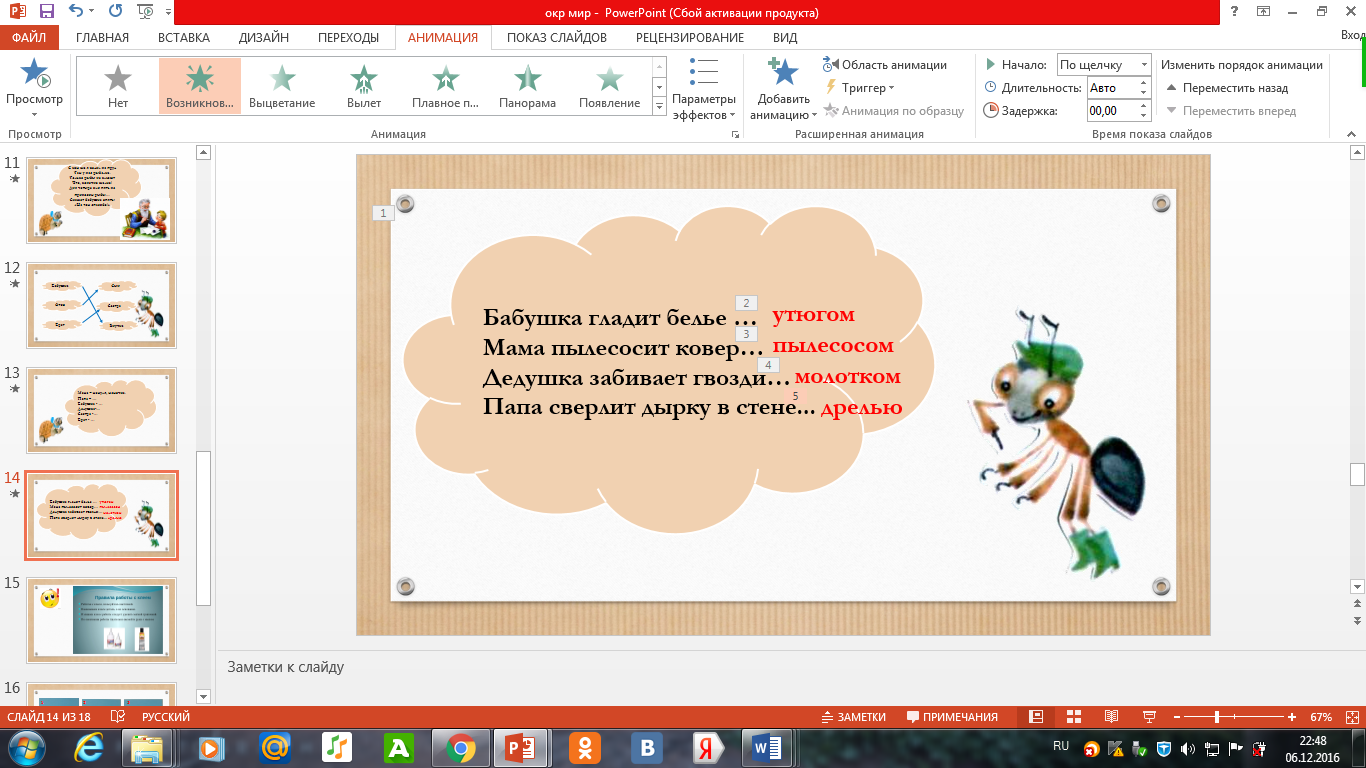 Молодцы!- В семье очень важны совместный труд и ведение хозяйства. Совместный труд помогает удовлетворять необходимые для жизни потребности. Нужно обязательно помнить, что от труда всех членов семьи зависит ее благополучие. У каждого члена семьи есть свои обязанности.Что делает мама полезного дома?А папа?А вы помогаете своим близким? Что вы можете сделать полезного для семьи?Для того, чтобы сохранить настоящую дружную семью, нужно друг другу помогать.- И сейчас мы проверим, какими же вы помощники для своих родных. Какими хозяюшками растут наши девочки. И какие помощники наши мальчики.Слайд 15.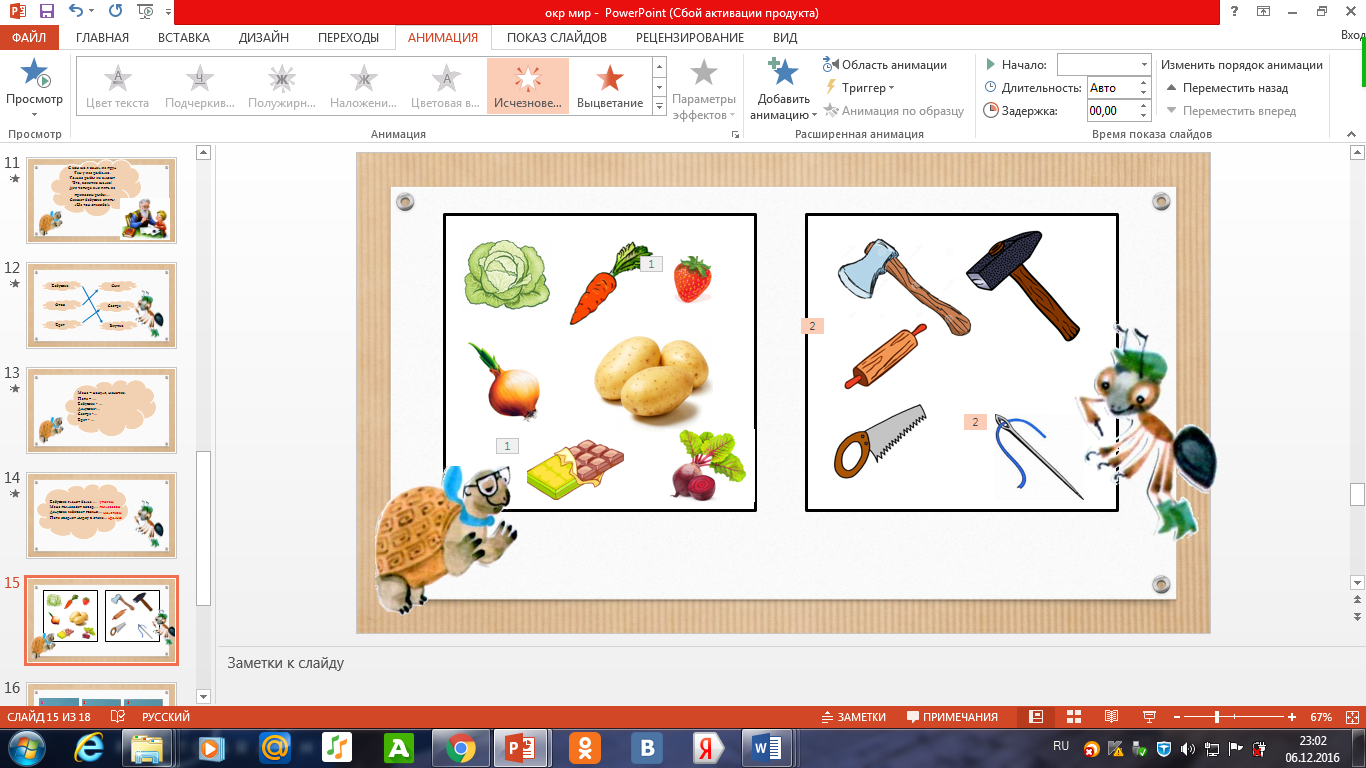 - Мудрая Черепаха приготовила задание для девочек. А Муравьишко для мальчиков. - Девочкам нужно сварить борщ, выбрать продукты для варки.- А вот мальчикам. Издавна в народе говорили, что одна из задач мужчин построить дом. Сейчас мы проверим, как справятся с этой задачей мальчики.  Девочки выбирают продукты необходимые для борща. Мальчики инструменты для строительства дома.- Молодцы. Из вас вырастут хорошие хозяйки и настоящие мужчины.Работа над проектом- Ребята, сколько интересного вы рассказали о своей семье. Какие замечательные ваши мамы и папы, а также бабушки и дедушки. Но я уверена, что вы не все успели рассказать. А так хочется узнать вас поближе. Вам предстоит выполнить проект «Моя семья», поэтому впереди у нас много новых открытий.- У кого в семье есть фотоальбом? А для чего он нужен? (ответы детей)- Давайте рассмотрим фотографии из семейных альбомов на стр. 58-59 учебника.Слайд 16.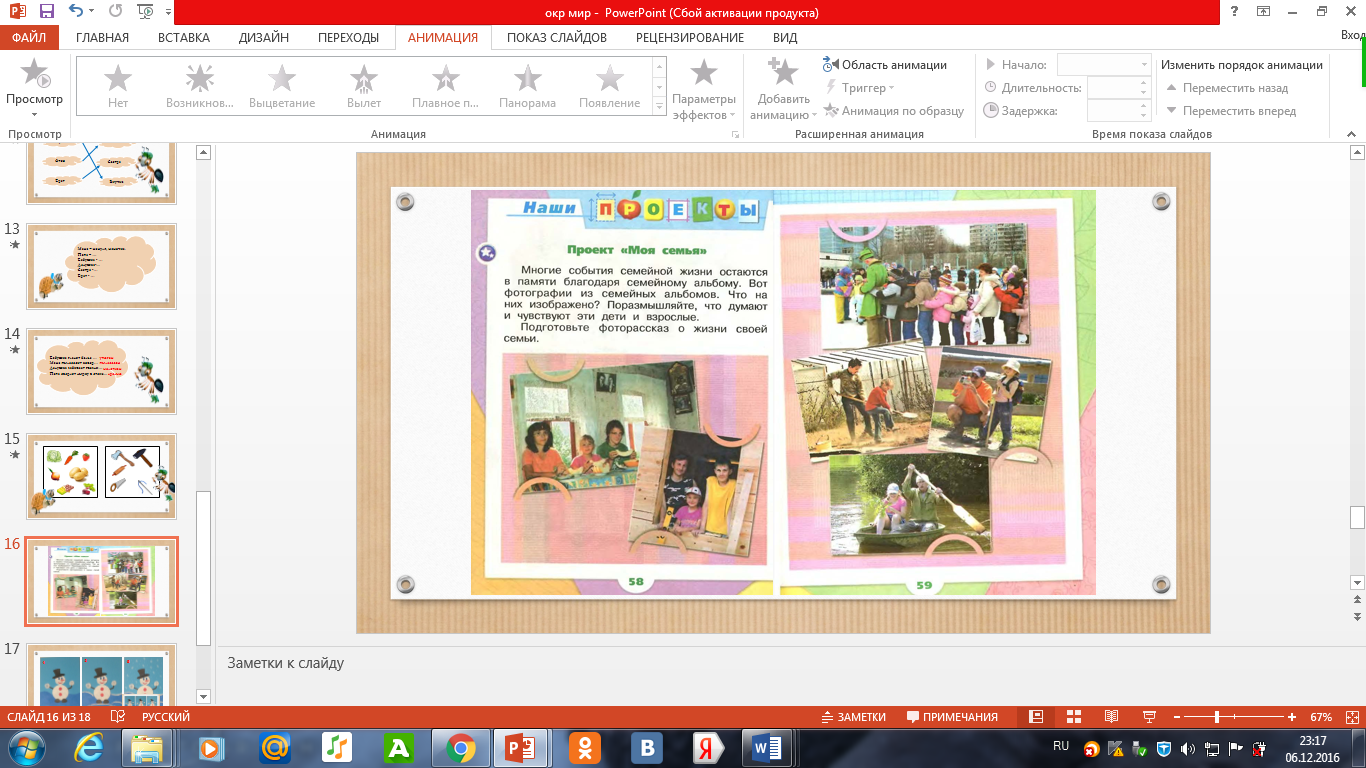 - Поразмышляйте, что думают и чувствуют эти взрослые и дети? (на фотографиях дети и взрослые улыбаются, значит, им весело и хорошо вместе, они помогают друг другу, учатся друг у друга).- Я уверена, что и ваших семейных альбомах есть замечательные фотографии, которые могут рассказать о жизни вашей семьи.- Подготовьте вместе с родителями фоторассказ о жизни своей семьи. Решите, какую часть работы будет выполнять каждый член вашей семьи. А на следующем уроке, посвященному данному разделу, вы высткпите с презентацией своих проектов.Проекты учащихся оформляются в рабочей тетради стр. 36-37.- знать правила обязанности девочек и мальчиков в семье;-знать основные правила взаимоотношений в семье;- знать обязанности каждого члена семьи- уметь работать с информацией;- уметь отгадывать загадки;Регулятивные:- умение планировать своё действие в соответствии с поставленной задачей;-определять последователь-ность действий на уроке.Познавательные: - добывать новые знания:- находить ответы на вопросы, используя учебник и информацию, полученную на уроке. Коммуникативные: - оформлять свои мысли в устной форме; - слушать и понимать речь других Личностные :- устанавливать связь между целью учебной деятельности и ее мотивом 5.Этап рефлексии учебной деятельности на уроке.(2 мин)Цели:- зафиксировать новое содержание урока;- организовать рефлексию и самооценку учениками собственной учебной деятельности. формирование регулятивных УУД через анализ и оценку успешности достижения цели.  Наметить перспективу последующей работыЗадача  этапа – анализ и оценка успешности дости-жения цели; выявление ка-чества и уровня овладения знаниями.Подводят итог урокаМикроитог: подвели итог урокаОрганизация  работы по подведению итога урока. - Мы сегодня очень много говорили о семье.- Что такое семья?- Как относятся друг к другу члены семьи7- Какие интересные события происходят в жизни семьи?- Ребята, наш класс – это тоже одна дружная, большая семья. И оттого  как мы будем работать на уроках, вести себя друг с другом зависит,  как будет называться наша семья. Будет ли она дружной.- оцените свои достижения на уроке.- Я желаю, чтобы ваши семьи были дружными и счастливыми. - И мне очень хотелось бы закончить наш урок вот таким стихотворением.Слайд 17.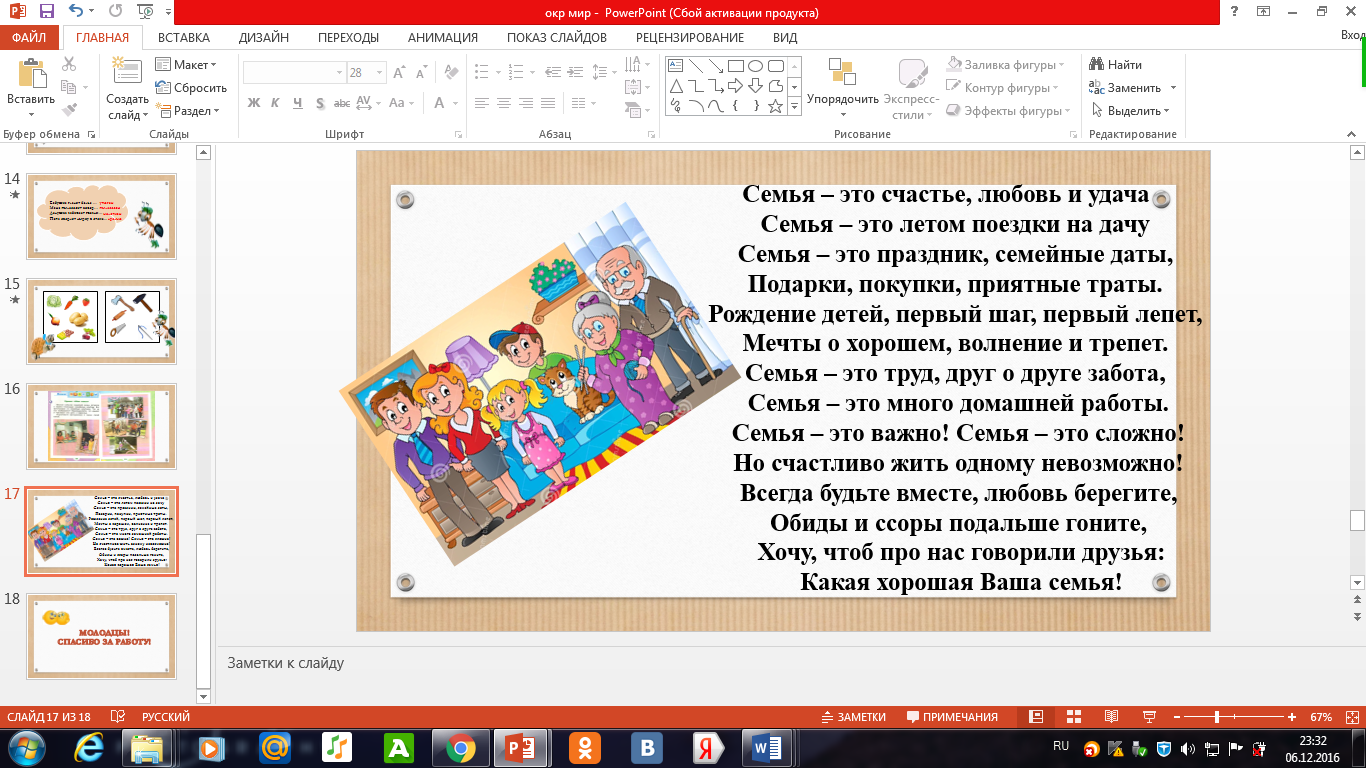   Семья – это счастье, любовь и удача   Семья – это летом поездки на дачу   Семья – это праздник, семейные даты,   Подарки, покупки, приятные траты.   Рождение детей, первый шаг, первый лепет,   Мечты о хорошем, волнение и трепет.   Семья – это труд, друг о друге забота,    Семья – это много домашней работы.    Семья – это важно! Семья – это сложно!    Но счастливо жить одному невозможно!    Всегда будьте вместе, любовь берегите,    Обиды и ссоры подальше гоните,     Хочу, чтоб про нас говорили друзья:     Какая хорошая Ваша семья!- уметь работать с информацией.- уметь оценивать результат своей работы.Регулятивные: - умение оценивать правильность выполнения действия на уровне адекватной   оценки.Коммуникативные: - умение оформлять свои мысли в устной форме, слушать и понимать речь других;- умение бережно относиться к результатам своего труда и труда одноклассников.